INVITATION 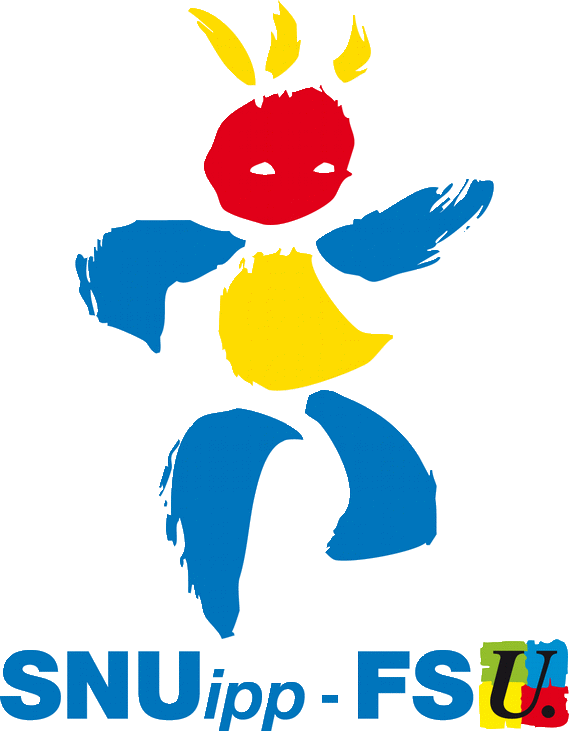 Stage du SNUipp-FSUÀ M, Mme ……………………………Auxerre, le 15 octobre  2020Cher, Chère camarade, Tu es invité(e) auSatge du SNUipp 89 qui se tiendra le :Jeudi 10 décmbre 2020, de 9h à 16h30(INSPE d’Auxerre)Pour faire valoir ce que de droitDelphine Lottin, Nina Palacio et Johann Goût